Генеральному директору/ДиректоруПАО/АО/ООО «____________»Ф.И.О.Директору Фонда развития промышленностиЛипецкой областиНикитину Д.В.Исх. № ____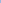 Настоящим наименование Банка подтверждает, что кредитные средства, предоставленные в период 00.00.0000 г. по 00.00.0000 г. в рамках Кредитного договора/ Договора об открытии кредитной линии № от 00.00.0000 г., были направлены ПАО/АО/ООО в целях пополнения оборотных средств по текущей операционной деятельности (в том числе авансовых платежей), за исключением следующих операций: а) осуществление стимулирующих выплат, выплачиваемых из прибыли и (или) не входящих в расчет фонда заработной платы;б) оплата транспортных расходов, не связанных с производственной деятельностью;в) выплата дивидендов;г) оплата налогов, сборов и иных платежей, по которым не предусмотрена отсрочка платежей или не наступили сроки оплаты;д) аренда помещений и оборудования, приобретение и сервисное обслуживание оборудования, не участвующего в производственной деятельности субъекта промышленностие) рефинансирование ранее полученных кредитов и займов, в том числе погашение обязательств субъекта промышленности перед кредитной организацией и третьими лицами по полученным от них кредитам и (или) займам, включая оплату процентов, комиссий, неустоек и иных вознаграждений, а также обязательств по договорам факторинга;ж) размещение предоставленных субъекту промышленности кредитных средств на депозитах, а также в иных финансовых инструментах;з) оплата топливно-энергетических ресурсов, не связанных с производственной деятельностью;и) приобретение векселей или эмиссионных ценных бумаг, осуществление вложений в уставные капиталы других юридических лиц (включая покупку акций на вторичном рынке);к) пополнение расчетного счета субъекта промышленности, открытого в иной кредитной организации.л) не связанные с операционной деятельностью валютные операции.».Должность 												     ФИОподписьИсп. _______.+7(____) ___-__-__